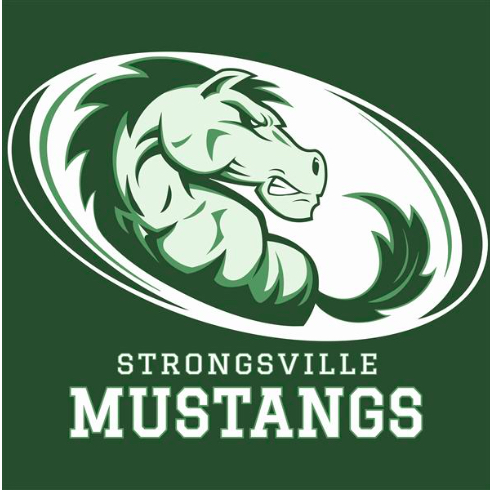                  February 13, 2023MEETING AGENDA             Call to Order
President’s Report - Rick Schulzo Night at the RacesVice President Report – Jason Trusniko Winter Sports Media Guide
Treasurer Report – Kristin Caldwell       o Financial Summary
Sponsorship Report – Keith Garner      o Updates
Athletic Director Report – Denny Zieglero Winter Sports o Spring Sportso Athletics open houseFundraiser Chair Report - Kristin Elbert/Cherise Fisher Reynoldso NAR 
Middle School Liaison Report – Tony Carrossellia
Membership Report – Kristin CaldwellCoaches or Delegate Team Update ReportsVolunteer Opportunities on Website – Sign up genius List your events, fundraisers, etc. on our website/social media.  Contact Kristin C @ caldwellk@roadrunner.com or Kristin E kristinelbert@yahoo.com Call for open items, unfinished business, questionsAdjournment